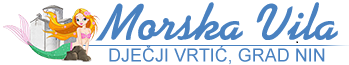                                                            Ulica dr. Franje Tuđmana 5, 23232 NIN  Tel./fax. 023 323 485 E-mail: morskavila@optinet.hr ;www. vrtic-morska-vila.hr, OIB: 52231121132DJEČJI VRTIĆ MORSKA VILA NINUPRAVNO VIJEĆEKLASA: 601-02/23-01/02URBROJ:2198-10-08-02-23-18Nin, 15. prosinca 2023. godineZAPISNIKs 13. sjednice Upravnog vijeća Dječjeg vrtića „Morska vila“ održane u utorak, 12. prosinca 2023. godine s početkom u 14.00 sati u prostorijama Dječjeg vrtića „Morska vila“ Nin. Prisutne članice i članovi Upravnog vijeća:Ines Jakovčević- predsjednica Upravnog vijećaLinda Maraš – član – odsutnaIvica Stulić – član – odsutanToni Dražić – članIva Mustać – članica – zapisničarka na sjedniciOstali prisutni:Irena Ćuk, ravnateljica VrtićaDnevni red:Verifikacija Zapisnika s 12. sjednice Upravnog vijeća VrtićaRazmatranje pristiglih zamolbi i donošenje Odluke po objavljenom natječaju za radno mjesto Pomoćnik za djecu s teškoćama u razvoju na određeno, puno radno vrijeme do 30. srpnja 2024. godineDonošenje Odluke o isplati prigodne nagrade na 2023. godinu – Božićnica i dar djetetu zaposlenikaRazno (Rješavanje zamolbe roditelja Pijaca)Jednoglasno s 3 glasa „ZA“ prihvaćen je dnevni red sjednice.Ad1.) Verifikacija zapisnika s 12. sjednice Upravnog vijeća VrtićaNa Zapisnik s 12. sjednice Upravnog vijeća nema primjedbi te je Zapisnik verificiran jednoglasno s tri glasa „ZA“.Ad2.)  Razmatranje pristiglih zamolbi i donošenje Odluke po obavljeno natječaju za radno mjesto Pomoćnik za djecu s teškoćama u razvoju na određeno, puno radno vrijeme do 30. srpnja 2024. godineUpravno vijeće Vrtića donijelo je Odluku da se na radno mjesto Pomoćnik za djecu s teškoćama u razvoju na određeno puno radno vrijeme do 30. srpnja 2024. godine primi Antonela Ereš. Ad2.)  Donošenje Odluke o isplati prigodne nagrade za 2023. – Božićnica i dar djetetu zaposlenikaUpravno vijeće je donijelo Odluku o isplati prigodne godišnje nagrade za 2023. godinu – Božićnicu i dar djetetu zaposlenika u visini iznosa sukladno Odluci Osnivača vrtića. Ad3.) Razno  Rješavanje zamolbe za upis djeteta u vrtić, roditelja  PijacaUpravno vijeće Vrtića donijelo je Odluku s jednim glasom „ZA“ i dva glasa „PROTIV“ da se  zamolba roditelja Pijaca, za upis djeteta u pedagošku 2023./2024. godinu  ne prihvat. Sjednica je završila u 14.45 satiZapisničarka:                                                                                  Predsjednica Upravnog vijeća: Iva Mustać                                                                                                 Ines Jakovčević